Schneider Electric und Sedotec erweitern Kooperation im digitalen SchaltschrankbauSoftware-Schnittstelle ermöglicht anbieterübergreifende Datendurchgängigkeit Ratingen, 17.08.22 – Der Tech-Konzern Schneider Electric und der Schaltschrank-Hersteller Sedotec weiten ihre Kooperation aus. Mit der Einrichtung einer Software-Schnittstelle zwischen den Schaltschrank-Konfigurationsprogrammen beider Unternehmen ist es nun möglich, Schaltgeräte von Schneider Electric ohne Datenverlust oder Mehraufwand mit dem Schaltanlagensystem VAMOCON von Sedotec zu kombinieren.Die Kooperation der beiden Unternehmen ermöglicht es Elektroplanern und Schaltanlagenbauern beispielsweise, im Schneider Electric Konfigurator erstellte Bauteilelisten, oder Ergebnisse aus der Netzberechnungssoftware Caneco BT SE von ALPI, mit ihren räumlichen und technischen Anforderungen in den Sedotec Schaltanlagen-Konfigurator zu laden. Dort wird die korrekte Dimensionierung der Schaltanlage bestimmt. Da jede manuelle Übertragungsarbeit entfällt, reduziert sich die Fehleranfälligkeit und es entfällt der Zeitaufwand, der für den Anwender bisher durch doppelte Eingaben entstanden ist. Stattdessen stellt das Programm direkt sicher, dass die Lösung umsetzbar ist, also dass die Schaltgeräte in die gewählte Schaltanlage passen und die konfigurierte Anlage der aktuellen Schaltanlagennorm IEC 61439-1&2 entspricht. Dank der neuen Schnittstelle können Anwender nun die Ergebnisse aus dem Sedotec Konfigurator wieder in die Schneider Software importieren und so beispielsweise in den automatisch erstellten Ausschreibungstext für den Elektroplaner integrieren. Die Stücklisten bilden einen gemeinsamen Warenkorb, sodass der Komplettpreis für die Budgetierung der Anlage direkt ersichtlich ist. Auch der Stromlaufplan für die Schaltanlage kann durch automatische Übergabe an die Software SEE Electrical von IGE+XAO erstellt und die Dokumentation lückenlos an den Gebäudebetreiber übergeben werden. Um die Nachhaltigkeit der Kooperation sicherzustellen, erhalten die Programme regelmäßige, aufeinander abgestimmte Updates. Änderungen an den zugrundeliegenden Regelwerken oder am Produktsortiment werden so direkt einbezogen und berücksichtigt.Die Impact Company Schneider Electric hat in ihrem Softwareportfolio für Planung, Bau und Betrieb von Niederspannungsschaltanlagen bereits eine ganzheitliche horizontale Datendurchgängigkeit erreicht – von der Netzberechnung über die Konfiguration bis zur Erstellung eines Stromlaufplans. Die Kooperation eröffnet nun neue Möglichkeiten, um die Kombination von Schneider Electric Schaltgeräten und Sedotec Schaltanlagensystemen in diese effiziente Planungsinfrastruktur aufzunehmen.Auf der Light + Building (Halle 11.1, Stand D56), der Weltleitmesse für Licht und Gebäudetechnik, die vom 02. bis zum 06. Oktober 2022 in Frankfurt stattfindet, wird die Software-Schnittstelle einer breiten Öffentlichkeit vorgestellt. Interessenten können dort alle Neuheiten aus dem Produkt- und Lösungsportfolio für den Wohn- und Zweckbau von Schneider Electric kennenlernen. Mehr Informationen zu Schaltgeräten von Schneider Electric sowie zu den Schaltanlagen des Kooperationspartners Sedotec sind online verfügbar.SEDOTECSEDOTEC GmbH & Co. KG ist ein etablierter Hersteller von Kit-Systemen für Niederspannungs-Schaltanlagen. Mit einer Erfahrung von über 50 Jahren produziert Sedotec in Deutschland, an den Standorten Ladenburg und Mittweida/Sachsen, nach höchsten Qualitätskriterien Schaltschranksysteme und -teile für die Elektroindustrie. 100 Mitarbeitende arbeiten nach Businessexcellence- und Lean-Kriterien und erwirtschaften rund 20 Mio. Euro Jahresumsatz. Unter Einbeziehung aller Mitarbeitenden hat das Unternehmen die Wertschöpfungskette konsequent auf den Kundennutzen ausgerichtet und eine dynamische Unternehmenskultur zur kontinuierlichen Verbesserung etabliert. 2020, 2021 sowie 2022 wurde Sedotec zum Top Arbeitgeber Mittelstand des Jahres ausgezeichnet.Mit dem eigenen Kit-System Vamocon zeigen die Ladenburger, wie Innovationen zusammen mit höchster Qualität und Termintreue am Standort Deutschland erfolgreich sind. Seit der Einführung im Jahre 2008 sind über 10.000 VAMOCON-Anlagen installiert und sicher in Betrieb. Die Kunden – Schaltanlagenbauer, Installateure oder Betreiber – können bei der Planung der Schaltanlage das Fabrikat der Schaltgeräte frei wählen. Das kommt gut an. Und so sind im Laufe der Zeit viele Kunden zu Partnern geworden – und VAMOCON aufgrund seiner zahlreichen Vorteile und seiner regelmäßigen Bestwerte bei den Prüfungen zum Liebling der Planer. Die Schaltschränke ‚made in Germany’ finden sich in den unterschiedlichsten Anwendungen in Industrie und Gebäudetechnik in Europa.www.sedotec.de Impact Company Schneider ElectricNachhaltigkeit ist bei Schneider Electric fest in der Unternehmens-DNA verankert. Seit mehr als 15 Jahren leistet das Unternehmen mit innovativen Lösungen seinen Beitrag zu einer wirtschaftlich und sozial verträglichen Klimawende. Schneider Electric versteht sich in diesem Sinne als Impact Company, die ihre Kunden und Partner zu einem nachhaltig erfolgreichen Wirtschaften befähigt. Gleichzeitig geht es auch um das Eintreten für Werte: Unternehmenskultur und Ecosystem sind eng an modernen ESG-Kriterien orientiert. Schneider Electric wurde 2021 mit dem unabhängigen Deutschen Nachhaltigkeitspreis ausgezeichnet und mehrfach von Corporate Knights zu einem der nachhaltigsten Unternehmen der Welt gekürt.Über Schneider ElectricWir von Schneider Electric möchten die optimale Nutzung von Energie und Ressourcen für alle ermöglichen und damit den Weg zu Fortschritt und Nachhaltigkeit ebnen. Wir nennen das Life Is On.Wir sind Ihr digitaler Partner für Nachhaltigkeit und Effizienz.Wir fördern die digitale Transformation durch die Integration weltweit führender Prozess- und Energietechnologien, durch die Vernetzung von Produkten mit der Cloud, durch Steuerungskomponenten sowie mit Software und Services über den gesamten Lebenszyklus hinweg. So ermöglichen wir ein integriertes Management für private Wohnhäuser, Gewerbegebäude, Rechenzentren, Infrastruktur und Industrien.Die tiefe Verankerung in den weltweiten lokalen Märkten macht uns zu einem nachhaltigen globalen Unternehmen. Wir setzen uns für offene Standards und für offene partnerschaftliche Eco-Systeme ein, die sich mit unserer richtungsweisenden Aufgabe und unseren Werten Inklusion und Empowerment identifizieren. www.se.com/de  Folgen Sie uns auf:      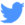 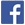 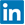 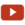 Entdecken Sie die neuesten Ansätze und Erkenntnisse zum Thema NachhaltigkeitHashtags: #SchneiderElectric #LifeIsOn #InnovationAtEveryLevel #EcoStruxure